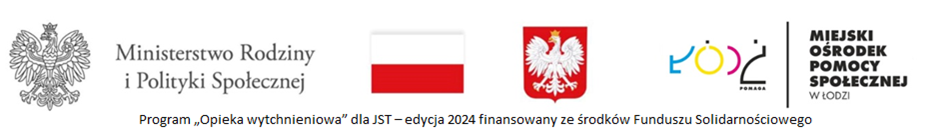 Klauzula informacyjna w ramach Programu „Opieka wytchnieniowa” dla Jednostek Samorządu Terytorialnego – edycja 2024Zgodnie   z   art.   13   i   art.14   rozporządzenia   Parlamentu   Europejskiego   i   Rady   (UE)    2016/679        z dnia 27 kwietnia 2016 r. w sprawie ochrony osób fizycznych w związku z przetwarzaniem danych osobowych i w sprawie swobodnego przepływu takich danych oraz uchylenia dyrektywy 95/46/WE (ogólne rozporządzenie o ochronie danych) (Dz. Urz. UE L 119 z 04.05.2016, str.1, z późn. zm.), zwanego dalej„RODO”, informujemy, że:Administratorem danych osobowych jest:Miejski Ośrodek Pomocy Społecznej w Łodzi, z siedzibą przy ulicy Kilińskiego 102/102a.We wszystkich sprawach dotyczących ochrony danych osobowych, mają Państwo prawo kontaktować się z naszym Inspektorem Ochrony Danych na adres e-mail: p. Justyną Flisińską na adres e-mail:ochronadanych@mops.lodz.plCelem przetwarzania danych osobowych jest realizacja Programu Ministra Rodziny i Polityki Społecznej„Opieka wytchnieniowa dla JST” – edycja 2024, w tym rozliczenie otrzymanych środków     z Funduszu Solidarnościowego.Dane osobowe przetwarzane są na podstawie art. 6 ust. 1 lit e RODO, tj. w związku z wykonaniem zadania realizowanego w interesie publicznym lub w ramach sprawowania władzy publicznej powierzonej administratorowi  oraz  na  podstawie  art.  9  ust.  2  lit.  g  RODO,  tj.  przetwarzanie  jest  niezbędne   ze względów związanych z ważnym interesem publicznym, na podstawie prawa Unii lub prawa państwa członkowskiego, które są proporcjonalne do wyznaczonego celu, nie naruszają istoty prawa do ochrony danych i przewidują odpowiednie i konkretne środki ochrony praw podstawowych i interesów osoby, której dane dotyczą, w tym do wypełnienia obowiązków w zakresie zabezpieczenia społecznego i ochrony socjalnej wynikających z Programu Ministra Rodziny i Polityki Społecznej „Opieka wytchnieniowa” – edycja 2023, przyjętego na podstawie ustawy z dnia 23 października 2018  r.          o Funduszu Solidarnościowym (Dz. U. z 2020 r. poz. 1787).Dane osobowe będą przechowywane przez okres przewidziany w przepisach dotyczących przechowywania i archiwizacji dokumentacji,  tj. przez  10  lat,  licząc od końca  roku  kalendarzowego, w którym rozpatrzono wniosek.Źródłem pochodzenia danych osobowych mogą być wnioskodawcy, tj. osoby niepełnosprawne, rodzice i opiekunowie osób niepełnosprawnych oraz osoby zatrudnione/świadczące/realizujące usługi asystenta.Odbiorcami Pani/Pana danych osobowych są podmioty uprawnione do ujawnienia im danych na mocy przepisów prawa oraz podmioty realizujące świadczenie w imieniu administratora na podstawie umów cywilnoprawnych. Dane osób fizycznych przetwarzane przez  wskazać  Miejski Ośrodek Pomocy Społecznej w Łodzi, w szczególności dane osób świadczących/realizujących usługi opieki wytchnieniowej na rzecz uczestników Programu lub opiekunów prawnych mogą być udostępniane Ministrowi Rodziny i Polityki Społecznej lub Łódzki Urząd Wojewódzki m.in. do celów sprawozdawczych czy kontrolnych.1)Ma Pani/Pan prawo do: dostępu do swoich danych osobowych, ich sprostowania, uzyskania ich kopii, prawo do ograniczenia ich przetwarzania oraz prawo wniesienia skargi do Prezesa Urzędu Ochrony Danych Osobowych (ul. Stawki 2, 00-193 Warszawa, email: kancelaria@uodo.gov.pl).Ponadto    ma    Pan/Pani    prawo    do     wniesienia     sprzeciwu     co    do     przetwarzania     danych, a administratorowi nie wolno już przetwarzać tych danych osobowych, chyba że wykaże on istnienie ważnych  prawnie  uzasadnionych  podstaw  do  przetwarzania,  nadrzędnych  wobec  interesów,  praw i wolności osoby, której dane dotyczą, lub podstaw do ustalenia, dochodzenia lub obrony roszczeń.Podanie danych osobowych w zakresie wynikającym z Karty zgłoszenia do Programu „Opieka wytchnieniowa dla JST” – edycja 2024 lub realizacji  Programu  jest dobrowolne, jednak niezbędne  do wzięcia udziału w Programie.Miejscowość i data: …………………………	……………………………………………….…………..(czytelny podpis uczestnika Programu)1) W przypadku udostępniania Ministrowi Rodziny i Polityki Społecznej danych osób fizycznych gmina/powiat (należy wskazać nazwę gminy/powiatu) zrealizuje w imieniu Ministra Rodziny i Polityki Społecznej obowiązek wynikający z art. 14 RODO i poinformuje te osoby o przetwarzaniu ich danych przez Ministra Rodziny i Polityki Społecznej. Klauzulę Ministra Rodziny i Polityki Społecznej stanowi załącznik nr 14 do Programu.2